COURSE A G L DANS LES GORGES DE L’AREUSE - 22 AOUT 2020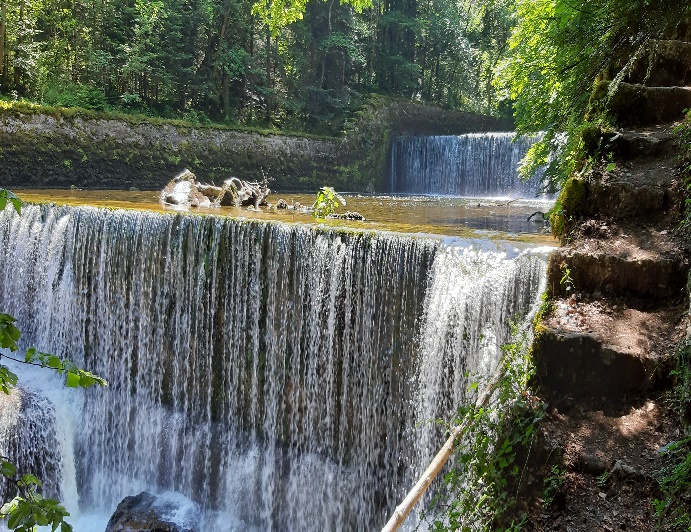 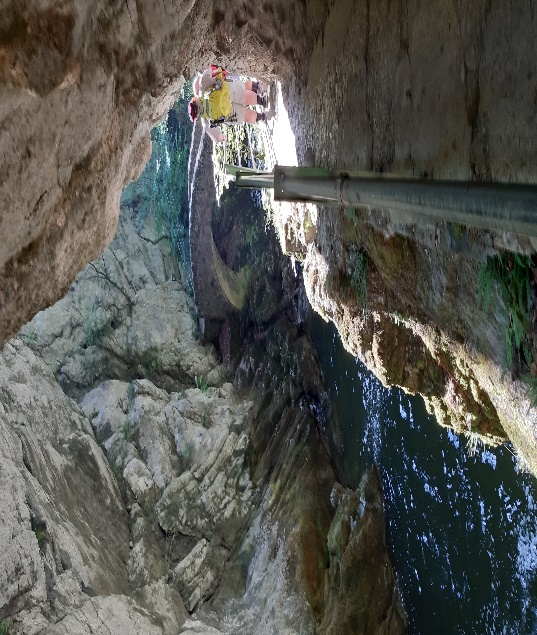 Bonjour à toutes et à tous, La reconnaissance est faite, c’est superbe et cela vaut la peine d’y venir !!Informations pratiques :Départ de Lausanne, place du Vélodrome : 8 h.   -    Retour environ 20h 30Prix :        CAR :  Fr. 50.-        REPAS :  Fr. 45.- y compris apéro, vin et caféBONNES MARCHEUSES : 4 h. de marche. On commence par descendre puis au fil de la balade, ça monte, ça descend, c’est plat sur de jolis sentiers. La dernière ½ heure, ça monte ! Mais c’est tellement beau et on a le temps !Je vous recommande de bonnes chaussures et éventuellement des bâtons.Nous prenons un pic nic, pas de bistrot possible avant la fin de la balade. Prenez assez à boire, cette rivière donne soif !!!MOYENNES MARCHEUSES : pour vous, descente et plat pendant 1 h. 20. Vous arrivez à Champ du Moulin. Vous pouvez prendre le pic nic aussi, car il y a de jolis endroits pour vous arrêter le long du sentier. Arrivées à Champ du Moulin, il y a un restaurant.En rentant, nous mangerons à l’Auberson où le patron du restaurant nous servira un excellent repas. Ensuite retour à Lausanne remplie la tête de belles images, de sourires et d’amitié.          Bisous et au plaisir de se voir bientôt       Françoise 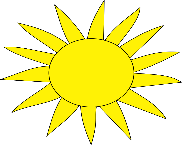 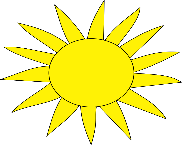                                  Ci-dessous les informations pour votre inscriptionVu les circonstances, je me permets de vous demander de me renvoyer le coupon ci-dessous avec la somme de Fr. 50.- assez rapidement, ce qui me permettra de payer le car (déjà réservé). Mille mercis ! NOM : …………………………………………….  Prénom : ……………………………………………………Adresse : ………………………………………………………………………………………………………………No de téléphone : ………………………………………………………………………………………………...E-mail : ………………………………………………………………………………………………………………..À : MAEDER Françoise – Ch. du Couchant 28    -    1007    Lausanne      Tél. 079 752 95 02   ou 021 626 33 50 Mille bonnes pensées                        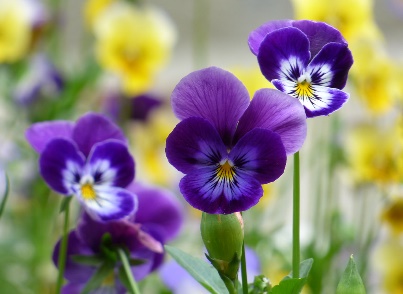 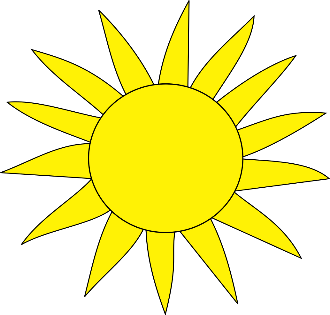 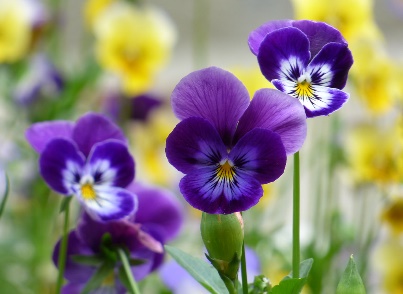 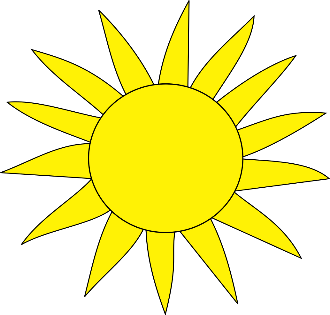 